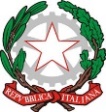 ISTITUTO COMPRENSIVO STATALE DI RONCADEAL DIRIGENTE SCOLASTICOISTITUTO COMPRENSIVO DI RONCADEOGGETTO:	Richiesta autorizzazione per incarico aggiuntivo – art. 53 D.L.gs 165/01 –                        Anno scolastico ………………………………..Il/ la sottoscritto/a ________________________________________________________________Docente a  TI  TD , in servizio presso ___________________________________________CHIEDE L’AUTORIZZAZONE A SVOLGERE l’incarico aggiuntivo ex art. 53 D.L.gs 165/01conferito da____________________________________________________________________per la seguente attività___________________________________________________________presso_________________________________________________________________________nel periodo dal ________________al________________ per un numero totale di ore___________A tal fine dichiara che:lo svolgimento dell’attività di cui trattasi, conformemente a quanto disposto dal 1^ comma dell’art. 15 del CCNL attualmente in vigore, è compatibile con la propria attività istituzionale;la prestazione viene resa in ragione della particolare competenza professionale acquisita, indipendentemente dalla qualifica dirigenziale rivestita.il relativo compenso verrà percepito direttamente ed integralmente dallo scrivente Luogo e data _________________________________________________________									(Firma del richiedente)